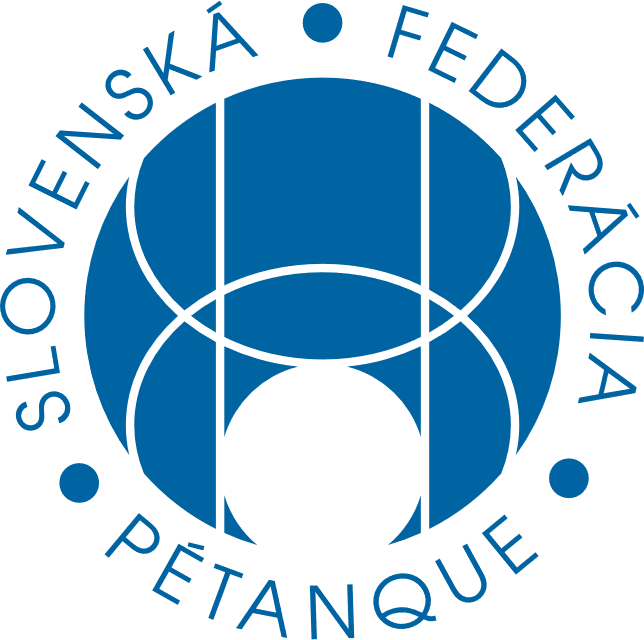 Návrh na zmenu dokumentov ŠTKNavrhovateľPeter Papp, člen vedenia klubu MOPED, koordinátor turnajov SFP – D12Stanislav Guštafík, predseda klubu MOPED, koordinátor turnajov SFP – D03MotiváciaPredkladáme návrh na zmenu hracieho formátu MSR pre MSR jednotlivcov, 2X2 MIX, trojíc a veteránov. Na základe viacerých skúseností s organizáciou/koordináciou MSR turnajov, aktívnou účasťou na MSR ale hlavne podnetov od hráčov priamo na turnajoch sme v klube MOPED dospeli k záveru, že by bolo potrebné súčasný hrací formát MSR zmeniť. Od navrhovane zmeny si sľubujeme zvýšenie atraktivity a kvality majstrovského turnaja pre TOP tímy, jedinečnosť hracieho formátu odlišujúca MSR od bežných turnajov SFP by bola zachovaná.Aktuálne znenie dokumentu„Herný systém1. SWISS2. Skupiny na dve prehry3. KO“Súčasný herný systém založený na troch základných kolách SWISS, POULE a KO (https://sfp.sk/doku.php?id=dokumenty:system-msr-2017) má zabezpečiť počet tímov v druhom kole POULE, ktorý je násobkom 4, ale nijak nezohľadňuje následný počet postupujúcich tímov do KO (https://sfp.sk/lib/exe/fetch.php?media=organy:2017-navrh-msr-priloha.pdf). Vo väčšine prípadov MSR turnajových skúseností po prvých takmer 4 hodinách turnaja vypadávajú po SWISS iba 1 či 2 tímy, počet postupujúcich tímov navyše vedie iba výnimočne  ku vhodnému počtu POULE skupín po 4 tímy, z ktorých by vzniklo priaznivé zloženie KO.Nové znenie„Herný systém1. Kvalifikácia - SWISS2. Elitný turnaj – POULE+KO“Navrhujeme aby bola schválená zmena herného systému, ktorá jednak zohľadní všetky doteraz nevyhovujúce faktory na priebeh turnaja pri súčasnom hernom systéme a umožní najlepším tímom z registrácie či úradujúcemu majstrovi zúčastniť sa priamo hlavnej časti turnaja POULE a KO. Nový formát by mal zabezpečiť elimináciu väčšieho počtu tímov po SWISS, ktoré by slúžilo ako kvalifikácia (prebiehajúca v sobotu) na finálovú časť turnaja (prebiehajúcu v nedeľu), zabezpečiť aj priaznivý počet tímov v POULE tak, aby počet štvorčlenných skupín viedol na štandardné KO4 či KO8, bez zbytočných predkôl súvisiacich s deravým KO pavúkom (často sa v súčasnosti stáva, že tímy, ktoré nehrajú tretie kolo Poule a zároveň nehrajú prvé kolo deravého pavúka úplne absurdne stoja dve kolá po sebe!!!). Navrhovaná zmena by mala zabezpečiť vyššiu kvalitu finálovej časti podľa aktuálnej formy zúčastnených tímov s možnosťou divokej karty udelenej 2, 3 či 4 najvyššie nasadeným tímom v registrácii (na základe celkového počtu registrovaných tímov). V prípade účasti úradujúceho majstra na MSR jednotlivcov, dvojíc MIX v nezmenenom zložení, trojíc v kategóriách MUŽI, ŽENY alebo VETERÁNI v zložení minimálne 3 zo 4, alebo 2 z 3 úradujúcich majstrov, by mali mať tieto tímy divokú kartu na finálovú časť turnaja spolu s 1, 2 či 3 najvyššie nasadenými tímami z registrácie. Herný systém by sa dal zjednodušene na portály v pár bodoch, detailný rozpis pre ľubovoľný počet zúčastnených tímov ako pdf príloha.Sobota víkendu vyhradeného pre MSR turnaj by slúžila výhradne na kvalifikáciu do nedeľňajšej časti turnaja, hrací formát v sobotu by bol IBA SWISS (na základe skóre) s počtom kôl v závislosti od registrovaných účastníkov.Pri účasti malého počtu tímov by sa hrala priamo finálová časť turnaja podobne ako je tomu aj podľa súčasných pravidiel.Pri účasti úradujúceho majstra (pri tripletoch max s jednou zmenou v zložení) by mal jeho tím od 9 registrovaných tímov a viac divokú kartu s postupom do finálovej časti turnaja od POULE vyššie, spolu s ďalším najvyššie nasadený tímom v registrácii.Pri neúčasti úradujúceho majstra by boli priamo postupujúcimi najvyššie nasadené tímy podľa registrácie.Pri 19-35 registrovaných tímoch by mali priamy postup tím úradujúceho majstra a ďalšie 2 najvyššie nasadené tímy, alebo 3 najvyššie nasadené tímy pri neúčasti majstra.Pri 36 a viac registrovaných tímoch by mali priamy postup tím úradujúceho majstra a ďalšie 3 najvyššie nasadené tímy, alebo 4 najvyššie nasadené tímy pri neúčasti majstra.Rovnomernejšie rozdelenie zápasov do dvoch dní, vzniká možnosť odohrať všetky zápasy bez časového limitu, čo považujeme za výnimočnú vlastnosť tohto modelu!Body do rebríčka SFP by získali vypadávajúci v sobotu podľa IBA SWISS (nový návrh MOPEDU) a všetky tímy v nedeľnom finále podľa modelu zohľadňujúceho váhu zúčastnených vs všetkých licencovaných (nový návrh MOPEDU).TímovDivoké kartyKvalifikácia SobotaKvalifikácia SobotaKvalifikácia SobotaFinále NedeľaFinále NedeľaFinále NedeľaFinále NedeľaPočet kôl1.+ 2. deňtímovFormátpostuptímovFormátKOfinále20Bez kvalifikácieBez kvalifikácieBez kvalifikácie2Na 2 výhryNa 2 výhryNa 2 výhry0+(2-3)3-60Bez kvalifikácieBez kvalifikácieBez kvalifikácie3-6Každý s každýmKaždý s každýmO 3. miesto a finále0+(3-6)70Bez kvalifikácieBez kvalifikácieBez kvalifikácie7SWISS 3KO 4O 3. miesto a finále0+580Bez kvalifikácieBez kvalifikácieBez kvalifikácie82 x POULE 4KO 4O 3. miesto a finále0+59-1027-8SWISS 3682 x POULE 4KO 4O 3. miesto a finále3+511-1929-17SWISS 4682 x POULE 4KO 4O 3. miesto a finále4+520-30317-27SWISS 5582 x POULE 4KO 4O 3. miesto a finále5+531-35328-32SWISS 513164 x POULE 4KO 8O 3. miesto a finále5+636432SWISS 512164 x POULE 4KO 8O 3. miesto a finále5+637-68433-64SWISS 612164 x POULE 4KO 8O 3. miesto a finále6+669 a viac465 a viacSWISS 712164 x POULE 4KO 8O 3. miesto a finále7+6